CURRICULUM VITAE                                                                            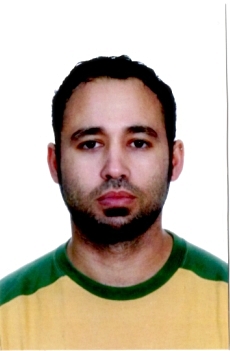 DATOS PERSONALES:Nombre y Apellidos:                     Miguel David Mejías JuradoLugar y fecha de nacimiento:        Villanova i la Geltrú, 23 de febrero de 1.982Dirección:                                       C/. Séneca, 8, 1º - Puente Genil (Córdoba)Teléfono de contacto:                     658067484 - 663367729Permiso de conducir:                      Sí, vehículo propio.Estado civil:                                    Pareja de hecho.FORMACIÓN ACADÉMICA:Titulación:    Graduado Escolar.FORMACIÓN COMPLEMENTARIA:Curso Administrativo Comercial (734 horas). Academia “Mundo Pc”. Prácticas realizadas en EGEMASA, S.L. durante un periodo de dos meses. Curso Excel (25 horas). Fundación laboral de la construcción.Curso Hoja de cálculo Excel (25 horas). Impartido por Euroformac.Curso Tratamiento de textos Word (25 horas). Impartido por Euroformac.Curso de comercio electrónico y seguridad en la red (30 horas). Impartido por Euroformac.Curso de Tele marketing, marketing y publicidad en un negocio web (25 horas). Impartido por Euroformac.Curso de ferrallista (40 horas). Impartido por UGT, formación profesional continúa. EXPERIENCIA PROFESIONAL:MANSAFE, S.L. (2000-2002). Carpintería metálica. HIERROS ISAGA, S.L. (2003-2008/2010-2011). Ferrallista.EGEMASA (Septiembre-Diciembre 2009). Auxiliar administrativo.M3 PETROLEOS (Junio-Septiembre 2012). Empleado gasolinera.CORPODAT SPM (Diciembre 2012-Marzo 2013). Agente comercial.PRODUCTOS AGRÍCOLAS DE CUENCA, S.L. (Junio-Julio 2013). Empleado agrícola.ILMÉX, S.A. (Agosto-Diciembre 2013-2014-2015).CARREFOUR S.A. EE.SS. (Enero-Septiembre 2015/Febrero-Abril 2015).OTROS:Incorporación inmediata. Disponibilidad horaria.